  عبد الجبار سعد جمعة  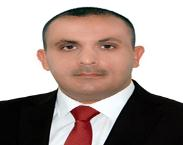 تاريخ الولادة /14/7/ 1979         البلد /العراق   رقم الهاتف والايميل /07716233225 abdaljabar.saad@uodiyala.edu.iq     https://www.scopus.com/redirect.uri?url=https://orcid.org/0000-0002-4008-7118&authorId=57244801700&origin=AuthorProfile&orcId=0000-0002-4008-7118&category=orcidLinالعمليعمل كتدريسي في كلية الهندسة/جامعة ديالى منذ عام 2006 ولحد الان.الشهادات العلميةحاصل على شهادة البكالوريوس في هندسة المعادن من قسم هندسة الانتاج والمعادن/الجامعة التكنولوجية/بغداد/العراق عام 1998-2002حاصل على شهادة الدبلوم العالي في هندسة المعادن /هندسة تصميم المسبوكات من قسم هندسة الانتاج والمعادن/الجامعة التكنولوجية/بغداد/العراق عام 2002 -2004حاصل على شهادة الماجستير في هندسة المعادن /هندسة السباكة من قسم هندسة الانتاج والمعادن/الجامعة التكنولوجية/بغداد/العراق عام 2010 -2012حاصل على شهادة الدكتوراه في هندسة المعادن /هندسة لحام من قسم هندسة الانتاج والمعادن/الجامعة التكنولوجية/بغداد/العراق عام 2017 -20223- اللغات اللغة العربيةاللغة الانكليزية4-النشرA.S. Jomah, F.A. Hashim, A.D. Subhi, “Metallurgical investigation and mechanical properties of dissimilar friction crush welded Cu-Al sheets with flanged edge’’, Journal of Physics: Conference Series, 1973 (2021) 012116, doi:10.1088/1742-6596/1973/1/012116.A.S. Jomah, A.D. Subhi, F.A. Hashim, “Microstructure and mechanical properties of friction crush welded joints of ox ygen-free copper (C1020) sheets”, Diyala Journal of Engineering Sciences, 13 (2020) 58-65.A.S. Jomah, A.D. Subhi, F.A. Hashim, “Effect of friction crush welding parameters on the properties of weld ed joints of C1020 copper sheet”, Journal of Physics: Conference Series, 1973 (2021) 012048, doi:10.1088/1742-6596/1973/1/012048.A.S. Jomah, A.D. Subhi, F.A. Hashim, “Properties of Welded Copper Tubes Fabricated Via Friction crush Welding”, Engineering and Technology Journal 40 (06) (2022).Abdul jabbar Saad Jomah, Dr.Nawal Ezzat Abdul-Latiff ,Dr.Rabiha Salih Yaseen “Study The Effect of Rotational Speed and Pouring Temperature on the Distribution of Si in Functionally Graded Material Produced by Centrifugal Casting”, Engineering and Technology Journal ,12, (32) ,(2014) ,PP.44-61.Abdul jabbar Saad Jomah, “DETERMINE AND ANALYZE THE RELATIONSHIP BETWEEN STRESS AND THE NUMBER OF CYCLES FOR LOW CARBON STEEL ALLOY FOR VARIOUS SURFACE TREATMENTS BY USING CORRELATION COEFFICIENT”, Diyala Journal of Engineering Sciences  ,7 (03) (2014) PP.43-56.Abdul jabbar Saad Jomah, “CHARACTERIZATION CORROSION BEHAVIOR OF NANO ALUMINA COATINGS ON Al12Si FABRICATED BY ELECTROPHORETIC DEPOSITION”, Diyala Journal of Engineering Sciences  ,7 (04) (2014) PP.99-114.Abd Aljabar Saad Jomah ,Naser Korde Zedin, Ruaa abd al Kaream Salman “Study of Coating Effect on Electrochemical Behavior for Oil Storage Tank”, Association of Arab Universities Journal of Engineering Sciences,  22 (2) (2015) PP.83-96.Abdul jabbar Saad Jomah, “Effect of Cooling Media and Tempering Temperature on the Mchanical properties of Reinforcement Steel”, International Journal of Applied Engineering Research ,13, (2018) PP.3979-3987. 5-العضويةعضو نقابة المهندسين العراقية منذ عام 2002عضو هيئة تدريسية في كلية الهندسة /جامعة ديالى  منذ عام 2006 6-الاشراف الاشرف على مشاريع تخرج طلبة الدراسات الاولية7-المواد التي قام بتدريسها قام بتدريس العديد من المواد النظرية والعملية في مختلف اقسام الكلية ومنها الهندسة الوصفية ,الرسم الهندسي ,الرسم الميكانيكي ,القياسات الهندسية, التحولات الطورية , المعاملات الحراريةمختبر هندسة المعادن ,مختبر المعاملات الحرارية8-المناصب الاداريةمقرر قسم الهندسة الميكانيكية عام 2013رئيس قسم الهندسة الميكانيكية للدراسة المسائية عام 2014 امين مجلس كلية الهندسة عام 2015مقرر قسم هندسة المواد للدراسات العليا عام2022 9- حاصل على العديد من كتب الشكر والتقدير من عميد كلية الهندسة ورئيس جامعة ديالى ووزير التعليم العالي والبحث العلمي.